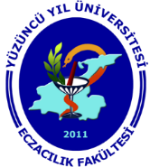 Yüzüncü Yıl Üniversitesi Eczacılık Fakültesi      Yüzüncü Yil University Faculty of PharmacyFaculty of Pharmacy65080-Van/TurkeyPhone:+90-432-2251025 (extension:21189)01.03.2018Dear EditorJournal of the Serbian Chemical SocietyOn behalf of my co-authors, I would like to submit the manuscript entitled “Determination of enol form of asymmetric 1,3-dicarbonyl compounds: 2D NMR data and DFT calculations” for possible publication in Journal of the Serbian Chemical Society as a research article.The manuscript has not been published in whole or in part elsewhere. I attest to the fact that authors listed on the title page have read the manuscript, attest to the validity and legitimacy of the data and its interpretation, and agree to its submission to your esteemed journal.With best regards and thank you very much for your favorable consideration.Assist Prof. Dr. Meltem TanSuggested reviewers [a] Dr. Clotilde S. Cucinotta, Dipartimento di Fisica, Universita di Modena e Reggio Emilia Via Campi 213a, 41100 Modena (Italy) E-mail: c.cucinotta@unimo.it[b] Dr. Alice Ruini, Dipartimento di Fisica, Universita di Modena e Reggio Emilia Via Campi 213a, 41100 Modena (Italy)[c] Dr. Andras Stirling, Department of Theoretical Chemistry, Chemical Research Cente rBudapest, 1525 (Hungary) Fax: (+ 36) 1-3257554 E-mail: stirling@chemres.hu